#ГотовкПобедам #АмыИзПензы #ПензаЗаПобеду #НеТолько9мая#ВолонтерыПобедыПодведен итог Международного конкурса «Послы Победы»! Этот проект Всероссийского общественного движения «Волонтеры Победы» проводится уже не первый год и отбирает лучших волонтеров для участия в главном параде Победы на Красной площади. В этом году из огромного количества заявок отбирали 200, именно две сотни лучших добровольцев мира станут Послами Победы и помогут в проведении парада Победы и народного шествия «Бессмертный полк» в Москве в 2020 году. Для участия в конкурсе необходимо было заполнить анкету на официальном сайте  волонтерыпобеды.рф, снять видеоролик о себе и своей волонтерской деятельности  и ответить на вопросы: «Почему именно я должен стать победителем конкурса «Послы Победы?» «Что я сделал для сохранения памяти о Великой Победе?» Все ролики участники размещали на своих страницах в социальных сетях и с нетерпением ждали результата!И вот этот день настал! В протоколе конкурса 200 фамилий волонтеров, живущих в разных уголках мира: Великобритания, Турция, Сербия… Конкурс оказался поистине международным! И конечно же, лучшие волонтеры Победы из России! Два волонтера Пензенской области попали в число лучших! Один из них представляет муниципальный штаб ВОД «Волонтеры Победы» в Тамалинском районе – Образцов Артем! Ему выпала честь оказаться 9 мая на Красной площади, чтобы помочь в организации юбилейного парада Победы!!!Артем – активист нашего движения, он один из организаторов мероприятий и акций, мы можем увидеть его, беседующего и со школьниками младших классов, и в ветеранами; на молодежных квестах, на областном форуме волонтеров… Вместе со своим руководителем Мызниковой Е.В. он решил принять участие в Международном конкурсе -  и вот заслуженная победа!!!Поздравляем Артема, желаем не останавливаться на достигнутом, идти в том же направлении к новым успехам и победам!
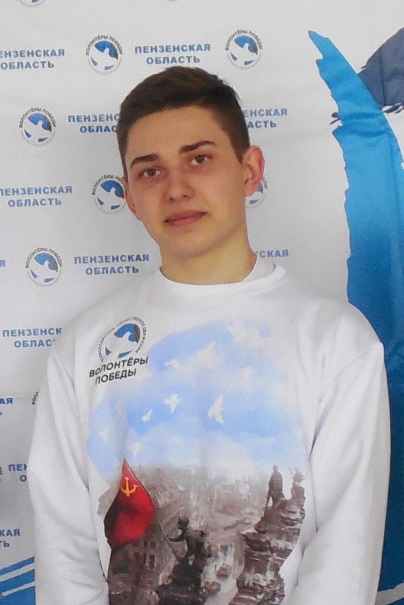 